First  Fleet  Research  AssignmentPart 1     -     The JourneyYou will be given a blank map of the world. Use books and/or some of the sources on the resource centre weebly site to find out some information about the route that the first fleet took from England to Australia. Answer these questions:Where did the fleet stop over on the way? 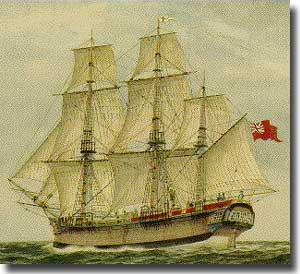 Why did it stop at these places? How long did they stop there?On your map draw the route that was taken and label all relevant places. Include some dates on your map route.